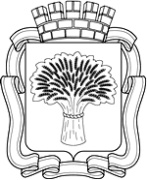 Российская ФедерацияАдминистрация города КанскаКрасноярского краяПОСТАНОВЛЕНИЕ04.12.2019 г.									 № 1156О внесении изменений в постановление администрации г. Канска от 23.09.2009 № 1455В соответствии со статьями 120 и 121 Бюджетного кодекса Российской Федерации, руководствуясь статьями 30, 35 Устава города Канска, ПОСТАНОВЛЯЮ:Внести в постановление администрации г. Канска от 23.09.2009 № 1455 «О муниципальной долговой книге города Канска» (далее – постановление) следующие изменения:Приложение к постановлению изложить в новой редакции согласно приложению к настоящему постановлению.Контроль за исполнением настоящего постановления возложить на заместителя главы города по экономике и финансам Н.В. Кадач.Опубликовать настоящее постановление в официальном печатном издании «Канский вестник», разместить на официальном сайте муниципального образования город Канск в сети Интернет.Постановление вступает в силу со дня его официального опубликования, но не ранее 01.01.2020 года.Глава города Канска                                                                             А.М. БересневПриложение к постановлениюадминистрации г. Канскаот 04.12.2019 № 1156Приложение к постановлениюадминистрации г. Канскаот 23.09.2009 № 1455Порядокведения муниципальной долговой книги города КанскаНастоящий Порядок разработан в соответствии со статьями 120 и 121 Бюджетного кодекса Российской Федерации и определяет состав информации, подлежащий включению в муниципальную долговую книгу города Канска (далее – Долговая книга), а также порядок и сроки внесения указанной информации в Долговую книгу.Долговые обязательства города Канска подлежат обязательному учету и регистрации, которые осуществляются путем внесения информации о них в Долговую книгу.Ведение Долговой книги осуществляет Финансовое управление администрации города Канска (далее – Финансовое управление) в соответствии с настоящим Порядком.Информация содержится в Долговой книге в табличном виде, состоящем из четырех разделов с подразделами:Кредиты, привлеченные городом Канском от кредитных организаций в валюте Российской Федерации (далее – валюте РФ).Муниципальные гарантии:Муниципальные гарантии в валюте РФ;Муниципальные гарантии в иностранной валюте.Бюджетные кредиты, привлеченные в бюджет города Канска: Бюджетные кредиты, привлеченные в бюджет города Канска от других бюджетов бюджетной системы Российской Федерации в валюте РФ;Бюджетные кредиты, привлеченные в бюджет города Канска от Российской Федерации в иностранной валюте;Муниципальные ценные бумаги.По каждому долговому обязательству города Канска обязательному отражению в Долговой книге подлежит следующая информация:порядковый номер;дата регистрации;регистрационный код;наименование кредитора;наименование заемщика;основание для получения кредита/ цель его привлечения (основание для предоставления гарантии/ цель её предоставления; основание для эмиссии ценных бумаг/ цель её эмиссии);форма обеспечения обязательства (номер и дата договора залога/ гарантии);основание возникновения долгового обязательства (вид, номер и дата документа (договора и т.д.); дата получения кредита; сумма; дата/срок погашения (график); процентная ставка);исполнение или прекращение долгового обязательства (основание, дата, сумма);объем (остаток) долга (непогашенный кредит, неиспользованная гарантия);просроченная задолженность (основной долг, проценты, штрафы, пени);иные сведения, раскрывающие условия получения кредитов, условия обращения ценных бумаг, условия муниципальных гарантий (при необходимости).В Долговой книге указывается верхний предел муниципального внутреннего (внешнего) долга города Канска по состоянию на 1 января года, следующего за очередным финансовым годом, с указанием в том числе верхнего предела долга по муниципальным гарантиям города Канска.Регистрация долговых обязательств осуществляется Отделом учета и отчетности исполнения бюджета путем присвоения каждому долговому обязательству регистрационного кода, состоящего из семи знаков:В/МС – ГГ/Н, гдеВ – вид долгового обязательства (раздел (подраздел) в соответствии с пунктом 4 настоящего Порядка) (из двух цифр);МС – месяц (из двух цифр), в котором оформлено долговое обязательство;ГГ – две последние цифры года, в котором оформлено долговое обязательство;Н – порядковый номер долгового обязательства в соответствующем разделе (подразделе) Долговой книги.Внутри разделов (подразделов) регистрационные записи осуществляются в хронологическом порядке с обязательным указанием итога по каждому разделу (подразделу).Обязательным условием надлежащего оформления долгового обязательства является его включение в Долговую книгу.Учет долговых обязательств, перечисленных в пункте 4 настоящего Порядка, ведется на основании оригиналов или заверенных копий следующих документов:соответствующего распоряжения или постановления администрации города Канска, решения Канского городского Совета депутатов;соответствующего договора или соглашения, изменений и дополнений к нему, подписанных уполномоченными лицами;договоров и документов, обеспечивающих или сопровождающих вышеуказанный договор или соглашение.Информация о долговых обязательствах вносится в Долговую книгу в срок, не превышающий пяти рабочих дней с момента возникновения долгового обязательства, на основании документов, указанных в пункте 8 настоящего Порядка.При представлении информации о состоянии долга и составлении отчетности долговые обязательства в иностранной валюте пересчитываются в валюту РФ по официальному курсу Центрального банка Российской Федерации на отчетную дату.После полного выполнения обязательств перед кредитором в графе «Объем (остаток) долга (непогашенный кредит, неиспользованная гарантия)» в Долговой книге делается запись «Погашено». Погашенное долговое обязательство не переходит в Долговую книгу на следующий финансовый год.При заключении нового договора/соглашения об изменении условий долгового обязательства (реструктуризация, переоформление ранее установленных кредитных соглашений, гарантийных писем, утрачивающих силу) делается запись в графе «Объем (остаток) долга (непогашенный кредит, неиспользованная гарантия)» «Реструктуризировано» и регистрируется новый договор/соглашение в Долговой книге в течение трех рабочих дней со дня изменения обязательства в соответствии с представленными оригиналами или заверенными копиями договора и иных документов, являющихся основанием изменения обязательства.Финансовое управление обеспечивает передачу информации о долговых обязательствах города Канска, отраженной в Долговой книге, в Министерство финансов Красноярского края в порядке, установленном Министерством финансов Красноярского края.Долговая книга ведется и хранится в электронном виде.Информация о долговых обязательствах города Канска, переходящих на следующий финансовый год, переносится в новый бланк Долговой книги со старыми регистрационными кодами.Сведения Долговой книги используются для ведения регистров бюджетного учета.Информация, содержащаяся в Долговой книге по всем долговым обязательствам, может быть предоставлена заинтересованным лицам по соответствующим запросам.Отчет о состоянии муниципального долга города Канска размещается на официальном сайте администрации города Канска ежеквартально и за год по состоянию на 1 число месяца, следующего за отчетным периодом.